Викторина «Космос и мы»Первый в истории полёт человека был совершён 12 апреля 1961 года на космическом корабле из серии: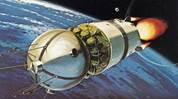 а. «Восток»                               б. «Союз» в. «Восход»г. «Аполлон»Юрий Гагарин - первый человеком в мировой истории, совершившим полёт в космическое пространство. Укажите его позывной.а. «Поехали»б. «Чайка»в. «Кедр»г. «Орёл»«Спутник-1» — первый искусственный спутник Земли, запущенный на орбиту 4 октября 1957 года. Его запуск был осуществлён с 5-го научно- исследовательского полигона Министерства обороны СССР «Тюра-Там». Укажите современное название этого полигона.а. космодром «Байконур» 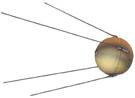 б. космодром «Плесецк» в. космодром «Мыс Канаверал» г. стартовая платформа «Одиссей»Первый искусственный спутник Земли находился в космосе 92 дня. Сколько это минут?а.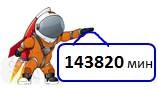 б.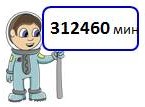 в.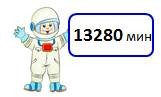 г.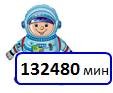 Укажите имя первого человека, совершившего длительный космический полёт (более суток), который является самым молодым космонавтом в истории СССР (совершил свой первый полёт в 25 лет).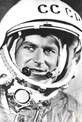 а.Юрий Гагарин б.Герман Титов в.Владимир Комаров г.Георгий БереговойВ центре Солнечной системы находится звезда - Солнце. Укажите   правильную последовательность удаления планет от Солнца.а.Меркурий б.Венера в.Земля г.Марс д.Юпитер е.Сатурн ж.Уран з.НептунВ каком году с космодрома «Байконур» и с мыса Канаверал были запущены корабли «Союз» и «Аполлон», а через несколько дней была произведена их стыковка, и Алексей Леонов подал руку Томасу Стаффорду?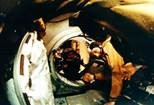 а.в 1969 годуб.в 1971 годув.в 1975 годуг.в 1981 годуРассмотрите устройство ракеты. Космический корабль обозначен номером: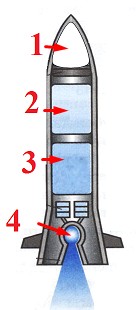 а. 1б. 2в. 3г. 4О каком русском учёном идет речь: Он разработал схему многоступенчатой ракеты, рассмотрел влияние атмосферы на ее движение, подтвердил расчетами реальность выхода в космическое пространство с помощью ракет и высказал идею создания околоземных станций.а.С. Королевб.К. Циолковский в.Н. Кильбачг.В. ГлушкоВ научно-фантастическом фильме Стэнли Кубрика «Космическая одиссея 2001 года» в эпизоде, где астронавты работают в открытом космосе, нет музыки — только тяжелое дыхание. Укажите имя космонавта, запись дыхания которого мы слышим в фильме Кубрика?а.                              б.                                     в.                                        г.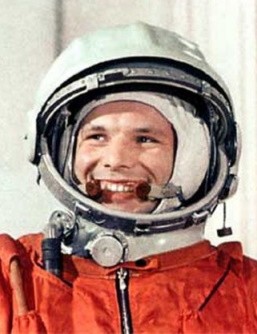 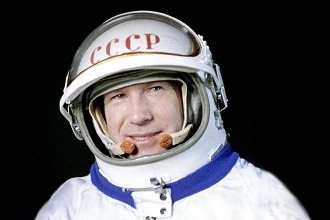 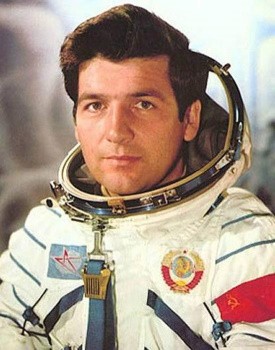 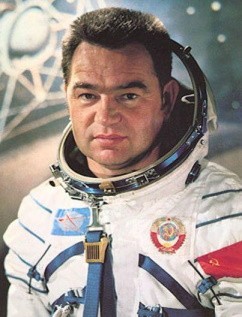 